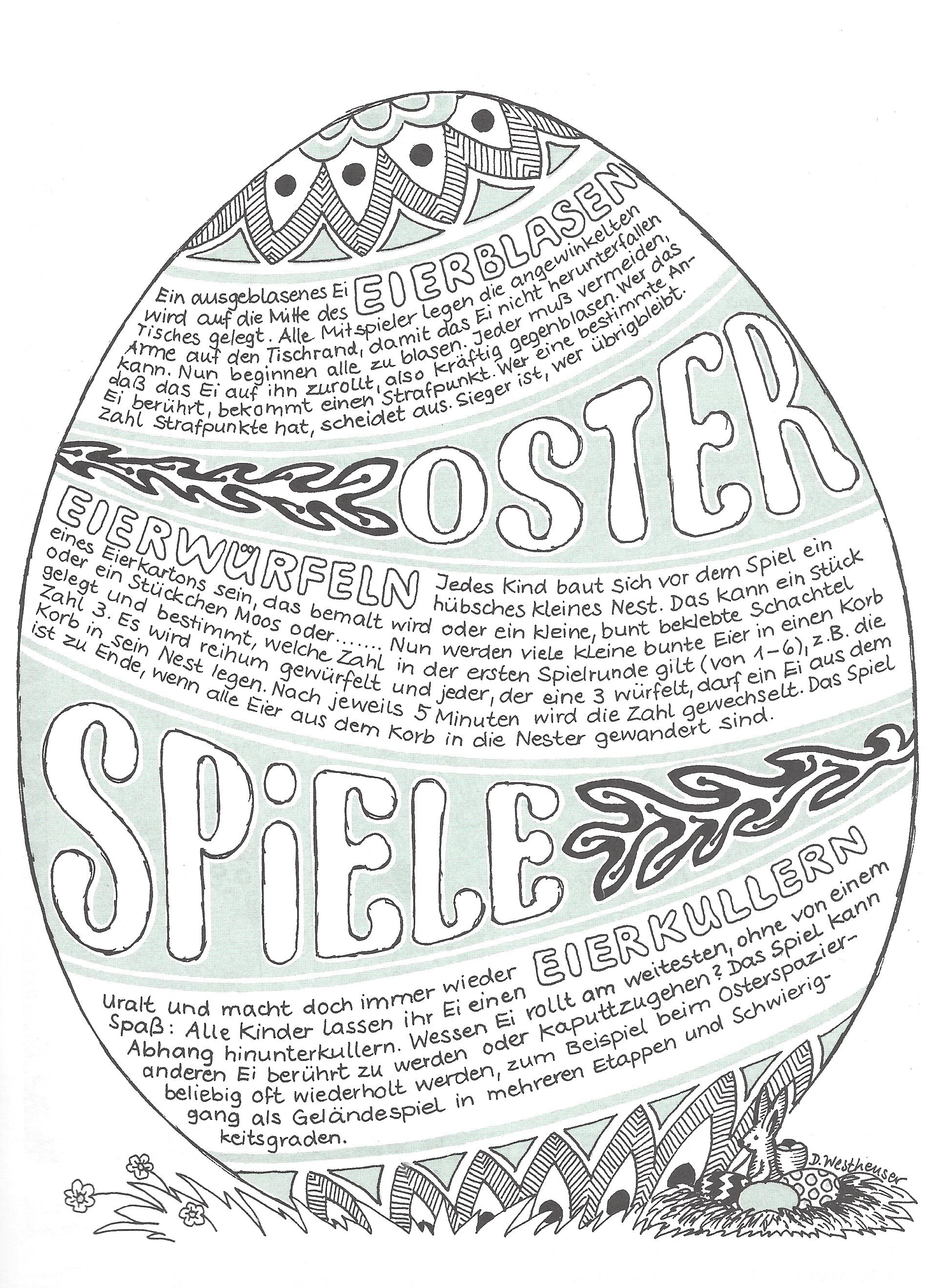 (Quelle: Religion spielen und erzählen, Band 1, Gütersloher Verlagshaus)